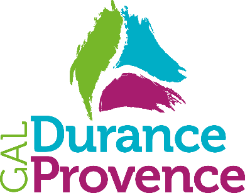 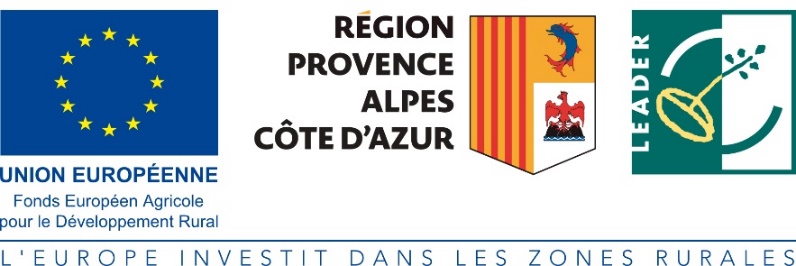 Toutes les informations demandées dans ce document doivent être complétées.Avant de remplir cette demande, veuillez lire attentivement la notice d’information.ATTENTION : Tout commencement de l’opération avant la date de dépôt du dossier au service instructeur rend le projet inéligibleL’accusé réception du dossier ne vaut pas acceptation de l’aideIDENTIFICATION DU DEMANDEUR ET SES COORDONNEES RESPONSABLE DU PROJETCOORDONNEES DU COMPTE BANCAIRE SUR LEQUEL JE DEMANDE LE VERSEMENT DE L’AIDEPROJET COLLECTIF : ☐ Oui ☐ NonProjet avec : ☐  Un chef de file et des partenaires liés par une convention	☐ En partenariat – type de partenariat : ………………Le chef de file : Partenaires associés au projet (au moins 2 entités distinctes) : Nombre total de partenaires associés au projet : CARACTÉRISTIQUES DU DEMANDEURA compléter si le demandeur est une entrepriseTaille de l’entrepriseListe des principaux détenteurs du capital : Effectif salarié à la date de la demande : - effectif salarié permanent :                        en Equivalent Temps Plein - effectif salarié saisonnier :                     en Equivalent Temps Plein- total en équivalent temps plein:               en Equivalent Temps PleinMontant du chiffre d’affaires :                                      € dernier exercice connuTotal du bilan :                                                                 € dernier exercice connuA compléter si le demandeur est une association ou une fondationNombre d’adhérents :                  	Nombre de bénévoles :  Effectif salarié à la date de la demande : - effectif salarié permanent:                        en Equivalent Temps Plein - effectif salarié saisonnier :                         en Equivalent Temps Plein- total en équivalent temps plein:               en Equivalent Temps PleinA compléter si le demandeur est une coopérativePour les coopératives : 		nombre d’adhérents :                                                	n° agrément : A compléter si le demandeur est une collectivité territoriale ou un Etablissement Public de Coopération IntercommunaleCARACTÉRISTIQUES DE VOTRE PROJETCALENDRIER PREVISIONNEL DES DEPENSESDate prévisionnelle de début de projet* : ___________ (jour, mois, année)	Date prévisionnelle de fin de projet*:__________(jour, mois, année)*il s’agira ici, par exemple, de la date de début ou de fin des travaux ou d’une prestation…Pour les projets qui s’étendent sur plusieurs années :DÉPENSES ET RECETTES PRÉVISIONNELLESLes dépenses prévisionnelles du projet sont détaillées dans les annexes 1, 2, 3, 4, du présent formulaire.Seuls les demandeurs qui ne récupèrent pas la TVA peuvent présenter des dépenses TTC.Recettes prévisionnelles  (cf. annexe 5 pour la description détaillée : par ex, équipement et matériel revendu) : PLAN DE FINANCEMENT PREVISIONNEL DU PROJETConsulter la notice pour plus d'explication sur les différents financementsA établir selon les règles fixées dans l’Appel à Propositions (plafonnement de l’assiette de coût total éligible, taux d’aide publique)Les financements publics sollicités intègrent la part FEADER. Contribution FEADER sollicitant de l’autofinancement publicSi le prêt correspondant bénéficie d’un taux d’emprunt préférentiel (PTZ, PB), la différence avec le taux du marché est considérée comme une subvention publique.Pour un organisme qualifié de droit public, la part d’autofinancement affiché à ce niveau ne constitue pas une aide publique.ENGAGEMENTS DU DEMANDEUR (Veuillez cocher les cases nécessaires)☐  Je demande à bénéficier des aides au titre de la sous-mesure n° 19.2 « LEADER 2014-2020 : aide à la mise en œuvre de la stratégie locale de développement mené par les acteurs locaux ».J’atteste sur l’honneur :☐ Ne pas avoir sollicité pour le même projet / les mêmes investissements, une aide autre que celle(s) indiquée(s) sur le présent formulaire de demande d’aide,☐  Avoir lu la notice qui accompagne ce formulaire, et notamment les points de contrôle qui y figurent, ☐  L’exactitude des renseignements fournis dans le présent formulaire et les pièces jointes,☐  Etre à jour de mes obligations fiscales, ☐ Être à jour de mes cotisations sociales, ☐  Etre affilié à la MSA (pour un agriculteur)(cochez la proposition exacte parmi, les trois cas ci-dessous)☐  Ne pas récupérer la TVA (si les dépenses prévisionnelles sont présentées en montant réel supporté)☐ Récupérer en totalité la TVA☐ Récupérer partiellement la TVA (si les dépenses prévisionnelles sont présentées en montant réel supporté)Le cas échéant :☐ Que je n’ai pas commencé l’exécution de ce projet avant la date de dépôt de la présente demande d’aide.☐  Que je n’ai pas commencé l’exécution de ce projet avant la date de dépôt d’une autre demande d’aide valant autorisation de commencement☐ Je m’engage, sous réserve de l’attribution de l’aide :A informer le guichet unique de toute modification de ma situation, de la raison sociale de ma structure, des engagements ou du projet,A permettre / faciliter l’accès à ma structure aux autorités compétentes chargées des contrôles pour l’ensemble des paiements que je sollicite pendant 5 années, à compter de la date de la décision attributive de l’aide du FEADER,A signaler au guichet unique, toute erreur que je constaterais dans le traitement de ma demande,A ne pas solliciter à l’avenir, pour ce projet, d’autres crédits (nationaux ou européens), en plus de ceux mentionnés dans le tableau «financement du projet »,A respecter les obligations en matière de publicité, selon le règlement (UE) n° 1303/2013 du Parlement européen et du Conseil du 17 décembre 2013, l’annexe III du Règlement d’exécution (UE) n° 808/2014 de la Commission du 17 juillet 2014 portant modalités d’application du règlement (UE) n°1305/2013 du Parlement européens et du Conseil relatif au soutien au développement rural par le Fonds européens agricole pour le développement rural (Feader), le règlement d'exécution (UE) n°2016/669 de la Commission du 28 avril 2016 et l’annexe III du règlement d’exécution (EU)  n°808/2014 de la Commission du 17 juillet 2014 :En m’assurant de la présence de l’emblème de l’Union européenne à l’extérieur et/ou à l’intérieur de mes locaux, sur les équipements financés, sur les stands lors de toute manifestation, inauguration, conférence de presse.Dans le cadre de mes actions d’information et de communication, mes supports (plaquettes, présentations Power Point, rapports d’activité, etc.) devront comporter impérativement :L’emblème de l’Union européenne (conformément aux normes graphiques officielles) et la mention de l’Union européenne avec la référence au fonds concerné : « Fonds Européen Agricole pour le Développement Rural »Le logo de la Région Provence-Alpes-Côte d’AzurLa mention « L’Europe investit dans les zones rurales »La mention « Projet financé avec le concours de l’Union européenne avec le Fonds Européen Agricole pour le Développement Rural »Pour écrire la phrase-mention, les seules polices de caractères autorisées sont : Arial, Auto, Calibri, Garamond, Trebuchet, Tahoma, Verdana et Ubuntu. Les autres polices sont interdites par le règlement.Pendant la mise en œuvre d’une opération, je m’engage à informer le public du soutien octroyé par le Feader: SITE INTERNET Indépendamment du montant de l’aide, dès lors que je dispose d’un site internet :Je m’engage à informer le public du soutien obtenu et prévoir une page de présentation du projet qui mette en exergue le soutien financier apporté par l’Union européenne. La présentation du projet devra mettre en lumière les objectifs du projet et les résultats. L’emblème et la mention de l’Union européenne devront être visibles dès l’arrivée sur la page d’accueil du site internet (si le site est dédié au projet) ou à la page de présentation du projet sans avoir besoin de faire défiler la page pour voir le logo. Autrement dit, il m’est interdit d’utiliser des ascenseurs de défilement (scrolling), pour voir l’emblème de l’Union. DOCUMENTSTout document relatif à un marché (avis de consultation, avis de publicité, acte d’engagement, etc.) nécessaire à la mise en œuvre du projet devra comprendre une mention indiquant que le projet a été financé par le Fonds Européen Agricole pour le Développement RuralLOCAUXPour les projets dont l'aide publique totale est supérieure à 50 000€Je m’engage à apposer au moins une affiche (dimension minimale A3, 29,7 x 42 cm) ou une plaque (dimension minimale A1, 59,4 cm x 84 cm) présentant des informations sur le projet et faisant apparaître le soutien octroyé par l’Union européenne dans un lieu  aisément visible par le public, tel que l’entrée d’un bâtiment par exemple.L’affiche / la plaque devra comporter les éléments suivants :Nom du projetObjectifs du projetMontant financement Union européenneL’emblème de l’Union européenne (conformément aux normes graphiques officielles) et la mention de l’Union européenne avec la référence au fonds concerné : « Fonds Européen Agricole pour le Développement Rural »Le logo de la Région Provence-Alpes-Côte d’AzurLa mention « L’Europe investit dans les zones rurales »Pour les projets de financement d’infrastructures ou de constructions dont l’aide publique totale octroyée est supérieure à 500 000€ Je m’engage à :Installer un panneau temporaire (dimension minimale A1, 59,4 cm x 84 cm) dans un lieu aisément visible par le publicLe support devra comporter les éléments suivants :Nom du projetObjectifs du projetMontant financement Union européenneL’emblème de l’Union européenne (conformément aux normes graphiques officielles) et la mention de l’Union européenne avec la référence au fonds concerné : « Fonds Européen Agricole pour le Développement Rural »Le logo de la Région Provence-Alpes-Côte d’AzurLa mention « L’Europe investit dans les zones rurales »Après l’achèvement de l’opérationPour les projets de financement d’infrastructures ou de constructions dont l’aide publique totale octroyée est supérieure à 500 000€ :Au plus tard, 3 mois après l’achèvement du projet, je m’engage à apposer une plaque ou un panneau permanent de dimensions importantes (dimension minimale A3, 29,7 x 42 centimètres) qui devra indiquer le nom et le principal objectif du projet. Le logo de l'Union européenne devra occuper 25 % de la surface du supportLe support devra comporter les éléments suivants :Nom du projetObjectifs du projetMontant financement Union européenneL’emblème de l’Union européenne (conformément aux normes graphiques officielles) et la mention de l’Union européenne avec la référence au fonds concerné : « Fonds Européen Agricole pour le Développement Rural »Le logo de la Région Provence-Alpes-Côte d’AzurLa mention « L’Europe investit dans les zones rurales »Sur les équipements financés par les fonds européens, je m’engage à : Apposer des autocollants avec l’emblème et la mention de l’Union européenne sur les équipementsA la transmission de la demande de solde au service instructeurFORMULAIRE EN LIGNE  Pour les projets hors Système intégré de gestion et de contrôle (SIGC) dont l’aide publique totale octroyée est supérieure à 500 000€ :Je m’engage à compléter le formulaire « Fiche Projet 2014-2020 » sur le site internet http://europe.regionpaca.fr onglet « Je suis bénéficiaire ».    JUSTIFICATIFS / LIVRABLESPour tout projet dont le soutien public total est supérieur ou égal à 10 000€, la preuve du respect de l’engagement de faire la publicité de la participation communautaire devra être fournie au plus tard en même temps que le bilan final du projet. Il s’agit de décrire l’ensemble des actions de communication qui ont été mises en œuvre (photos, articles de presse, publications…).Chaque action d’information et de publicité affiche l’emblème de l’Union conformément aux normes graphiques présentées à l’adresse : europe.regionpaca.frA maintenir en bon état fonctionnel et pour un usage identique les investissements matériels ayant bénéficié des aides pendant une durée minimum de 5 ans à compter de la date de la décision de l’octroi de l’aide,A rester propriétaire des investissements matériels acquis dans le cadre de ce projet pendant une durée minimale de 5 ans, à compter de la date de la décision de l’octroi de l’aide,A ce que l’équipement dont l’acquisition est prévu dans le cadre de ce projet respecte les normes en vigueur,A communiquer le montant réel des recettes perçues au guichet unique,A tenir un enregistrement du temps de travail pour chacun des intervenants (les justificatifs seront à joindre au dossier de demande de paiement de la subvention FEADER), A respecter les règles de passation des marchés publics en application de la directive n°2014/24/UE du 26 février 2014, l’ordonnance 
n°2015-899 du 23 juillet 2015 relative aux marchés publics et son décret d’application n°2016-360 du 25 mars 2016 de même objet,A détenir, conserver, fournir tout document permettant de vérifier la réalisation effective de l’opération, demandé par l’autorité compétente pendant 10 années : factures et relevés de compte bancaire pour des dépenses matérielles, et enregistrement du temps de travail pour les intervenant sur l'opération, comptabilité… Je suis informé(e) qu’en cas d’irrégularité ou de non-respect de mes engagements, le remboursement des sommes perçues sera exigé, majoré d’intérêts de retard et éventuellement de pénalités financières, sans préjudice des autres poursuites et sanctions prévues dans les textes en vigueur.Je suis informé(e) que, conformément au règlement communautaire n°1306/2013 du 17 décembre 2013 et aux textes pris en son application modifié, l'État est susceptible de publier, une fois par an, sous forme électronique, la liste des bénéficiaires recevant une aide FEADER. Dans ce cas, ma raison sociale, mon adresse et le montant de mes aides perçues resteraient en ligne sur le site internet du ministère en charge de l'agriculture pendant 2 ans. Ces informations pourront être traitées par les organes d' l'Union Européenne et de l'État compétents en matière d'audit et d'enquête aux fins de la sauvegarde des intérêts financiers de l'Union. Conformément à la loi « informatique et libertés » n°78-17 du 6 janvier 1978, je bénéficie d'un droit accès et de rectification aux informations à caractère personnel me concernant.LISTE DES PIECES JUSTIFICATIVES A FOURNIR A L’APPUI DE VOTRE DEMANDEConsulter la notice pour identifier le type et la liste des pièces justificatives à fournir selon le type de dépenses présentéesPièces liées aux critères de sélection :Le cas échéant le service instructeur pourra demander des pièces complémentaires jugées nécessaires à l'instruction du projet.Afin de faciliter mes démarches auprès de l’administration, ☐ J’autorise☐ Je n’autorise pas (2)l’administration à transmettre l’ensemble des données nécessaires à l’instruction de ce dossier à toute structure publique chargée de l’instruction d’autres dossiers de demande d’aide ou de subvention me concernant. (2) Dans ce cas, je suis informé qu’il me faudra produire l’ensemble des justificatifs nécessaires à chaque nouvelle demande d’aide. Toutefois, cette option ne fait pas obstacle aux contrôles et investigations que l'administration doit engager afin de procéder aux vérifications habituelles découlant de l'application des réglementations européennes et nationales (à titre d'exemple: vérification du respect du taux maximum d'aides publiques).Je suis informé(e) que l'ensemble des informations recueillies dans le présent formulaire font l'objet d'un traitement informatique destiné à la gestion de mon dossier de demande d'aide. Les destinataires sont l'Agence de Services et de Paiement (ASP), le ministère en charge de l'agriculture et la Région Provence Alpes Côte d’Azur Conformément à la loi « informatique et libertés » modifiée du 6 janvier 1978 et au règlement général (CE) n° 2016/679 du 27 avril 2016 relatif à la protection des données (RGPD), le bénéficiaire dispose d’un droit d’accès, de rectification, d’opposition, de limitation du traitement, d’effacement et de portabilité des données le concernant. Ce droit peut être exercé en s’adressant au délégué à la protection des données de la Région Provence-Alpes-Côte d’Azur, par courrier postal à l’adresse : 27 Place Jules Guesde 13481 Marseille Cedex 20, ou par courriel à l’adresse : dpd@maregionsud.frANNEXESLe formulaire de demande de subvention couvre l’ensemble des fiches-actions (types de dépenses, bénéficiaires, etc.) du GAL. Pour plus de détails se référer à la noticeAnnexe 1 – Dépenses prévisionnelles sur devis Annexe à utiliser lorsque le montant prévisionnel est justifié par la présentation de devis ou d’un document équivalent de valeur probante.Pratique : Seuls les devis concernant 100% de l’opération sont pris en compte. Pas de proratisation possible.Récupérez-vous la TVA ? 		☐ Oui entièrement 	☐ Oui partiellement  …. %	☐  NonEtes-vous soumis au droit de la commande publique pour cette opération? 	☐  Oui	 ☐  NonSi les devis sont joints, cochez la case correspondante** Identifiant rempli par l’AdministrationSi plusieurs sites sont concernés par l’action, remplir un tableau par site (si cela présente un intérêt dans la gestion du projet)Numéroter les devis correspondants en fonction du n° de ligne concerné (exemple : 1.1, 1.2, 1.3) et présenter le montant du devis choisi. Si le devis choisi n’est pas le moins onéreux, justifier votre choix.En cas d'achat de plusieurs exemplaires d'un même équipement, en préciser le nombre.2 devis pour chaque dépense supérieure à 1.000€* Seuls les demandeurs qui ne récupèrent pas la TVA peuvent présenter des dépenses et des recettes TTC.(1) Le montant total doit être reporté dans le tableau de la rubrique des dépenses prévisionnelles en page 6Annexe 2 – Dépenses prévisionnelles : frais salariaux et dépenses proratisées de coûts indirectsLes dépenses de rémunération à prendre en compte sont les salaires et les charges salariales supportées par le demandeur. A contrario les dépenses de rémunération d’un prestataire ou d’un sous-traitant ne sont donc pas concernées. Une prestation ou de la sous-traitance étant facturée, ce type de dépense aura vocation à être présent dans l’annexe 1 : les dépenses prévisionnelles sur devis.(1) Si le nom n’est pas connu, indiquer le niveau de qualification (par exemple ingénieur ou technicien) ; le nom sera alors communiqué au service gestionnaire dès que possible.(2) Exemple : coût salarial : 26 000 € / temps de travail 800 heures car l’intervention dure un an et que l’employé travaille à mi-temps. Temps de travail sur l’opération est de 200 heures car l’employé sera affecté à 25 % sur ce projet – montant présenté : 6 500 € {26 000 € x 200h/800h}Le montant présenté = Montant total des frais salariaux présenté X 0.15, soit dans l’exemple ici : 6.500 € X 0,15 = 975 €*Le montant total doit être reporté dans le tableau de la rubrique des dépenses prévisionnelles en page 6Annexe 3 – Dépenses prévisionnelles : dépenses sur frais réels** Identifiant rempli par l’Administration : attestation de structure*Montant de la TVA sur factures jointes à la note de frais ou directement sur la noteLe montant total doit être reporté dans le tableau de la rubrique des dépenses prévisionnelles en page 6Annexe 4 – Dépenses prévisionnelles : dépenses forfaitiséesCette annexe est à utiliser pour présenter les prévisions de dépenses d’une opération en utilisant des forfaits ou des coûts forfaitaires.** Identifiant rempli par l’AdministrationExemple : description de la dépense : frais d’hébergement / montant forfaitaire : 80 € / Quantité : 15 / donc 80x15 = 1200 € montant présenté : 1200 €*Le montant total doit être reporté dans le tableau de la rubrique des dépenses prévisionnelles en page 6, dans la colonne correspondantAnnexe 5 – Recettes prévisionnelles liées à l’opération(Voir la notice d’information pour précisions)Annexe 6 - Formulaire de « confirmation du respectdes règles de la commande publique » (à joindre à la demande d'aide)Application aux structures porteuses : sont soumises à la directive n°2014/24/UE du 26 février 2014, l’ordonnance n°2015-899 du 23 juillet 2015 relative aux marchés publics et son décret d’application n°2016-360 du 25 mars 2016 de même objet.Ce formulaire doit être rempli lorsque la demande d'aide FEADER est présentée par :- L'État et ses établissements publics, autres que ceux ayant un caractère industriel et commercial ;-  Les collectivités territoriales et les établissements publics locaux ;- Un organisme de droit privé mandataire d’un organisme soumis à la réglementation des marchés publics ;- Un organisme de droit privé qualifié d’organisme de droit public ou  ayant décidé d’appliquer la réglementation des marchés publics ;- Les pouvoirs adjudicateurs soumis à l'ordonnance n° 2015-899 du 23 juillet 2015 relative aux marchés publics et son décret d’application n°2016-360 du 25 mars 2016 de même objet, par certaines personnes publiques ou privées non soumises à la réglementation des marchés publics.- Les organismes soumis à l’ordonnance n° 2018-1074 du 26 novembre 2018 relative à la partie législative du Code de la commande publique, applicable à compter du 1er avril 2019, le décret n° 2018-1075 du 3 décembre 2018, relatif à la partie règlementaire du Code de la commande publique, applicable à compter du 1er avril 2019 et le décret n° 2018-1225 du 24 décembre 2018 portant diverses mesures relatives aux contrats de la commande publique et son arrêté d’application n° 0302 du 26 décembre 2018 relatif à la déclaration des achats innovants.NB : pour les commandes publiques qui auraient été lancées avant le 01/04/2016, les textes réglementaires en vigueur sont l’ordonnance de 2005 et le code des marchés publics 2006.Le bénéficiaire est informé que la date de commencement du marché public constitue un commencement d'exécution de l'opération FEADER et qu'à ce titre, la date du commencement du marché public doit être postérieure à la date de début d'éligibilité de l'opération FEADER, telle que définie dans la notice explicative du dispositif. A défaut, l'opération FEADER sera considérée comme inéligible.Confirmation du respect des règles de la commande publiqueJe, soussigné, (NOM, PRENOM, QUALITE), .…......................................................................…...........................................................…......................................................,☐ M’engage à respecter les règles de passation des marchés publics pour l'opération.…......................................................................…................................. (Nom de l'opération), au titre de laquelle je demande une aide FEADER. Ce ou ces marchés sont décrits dans le tableau ci-dessous :☐ Certifie sur l'honneur ne pas être soumis aux règles de la commande publique pour l'opération au titre de laquelle j'ai demandé une aide FEADER.Motif :…..................................................................................................................Fait à …...................................., le …....................................		Signature du représentant 	légal de la structureAnnexe 7 - Liste des aides publiques obtenues au cours des 3 dernières annéesNotamment :Aide à l’investissement matériel, aide à l’immobilier d’entreprise, aide à l’investissement immatériel, aide à la formation et à l’emploi, autres aides…Je soussigné(e), (NOM, PRENOM)☐ Certifie exactes et complètes les informations fournies dans la présente attestation.Fait à                             	     	le Fonction et signature(s) du demandeur avec le cachet de la structure :FORMULAIRE DE DEMANDE DE SUBVENTIONMise en œuvre de la stratégie locale de développement du GAL DURANCE PROVENCEType d’opération 19.2 du plan de développement ruralPROVENCE-ALPES-COTE D’AZUR 2014-2020Fiche action n° : Intitulé de la fiche action : FORMULAIRE DE DEMANDE DE SUBVENTIONMise en œuvre de la stratégie locale de développement du GAL DURANCE PROVENCEType d’opération 19.2 du plan de développement ruralPROVENCE-ALPES-COTE D’AZUR 2014-2020Fiche action n° : Intitulé de la fiche action : FORMULAIRE DE DEMANDE DE SUBVENTIONMise en œuvre de la stratégie locale de développement du GAL DURANCE PROVENCEType d’opération 19.2 du plan de développement ruralPROVENCE-ALPES-COTE D’AZUR 2014-2020Fiche action n° : Intitulé de la fiche action : FORMULAIRE DE DEMANDE DE SUBVENTIONMise en œuvre de la stratégie locale de développement du GAL DURANCE PROVENCEType d’opération 19.2 du plan de développement ruralPROVENCE-ALPES-COTE D’AZUR 2014-2020Fiche action n° : Intitulé de la fiche action : Intitule du projet (à remplir par le demandeur): Concerne la fiche action n° :………. (à remplir par le demandeur)Intitule du projet (à remplir par le demandeur): Concerne la fiche action n° :………. (à remplir par le demandeur)Intitule du projet (à remplir par le demandeur): Concerne la fiche action n° :………. (à remplir par le demandeur)Intitule du projet (à remplir par le demandeur): Concerne la fiche action n° :………. (à remplir par le demandeur)Cadre réservé à l’administration :Cadre réservé à l’administration :Cadre réservé à l’administration :Cadre réservé à l’administration :N° de dossier OSIRIS :N° de dossier OSIRIS :N° de dossier OSIRIS :N° de dossier OSIRIS :Date de réception :Date de réception :Date de réception :Date de réception :Date d’éligibilité des dépenses :Date d’éligibilité des dépenses :Date d’éligibilité des dépenses :Date d’éligibilité des dépenses :Version du formulaire de demande de subvention : 1902_Formulaire_aide_Durance_Provence_V2Version du formulaire de demande de subvention : 1902_Formulaire_aide_Durance_Provence_V2Version du formulaire de demande de subvention : 1902_Formulaire_aide_Durance_Provence_V2Version du formulaire de demande de subvention : 1902_Formulaire_aide_Durance_Provence_V2Code GAL : 227Où faire parvenir votre dossier ?Veuillez transmettre le dossier et ses annexes au Guichet Unique à savoir :Gal Durance ProvenceProvence Alpes AgglomérationBP 901534 rue Klein – 04990 DIGNE-LES-BAINS CedexVeuillez également en conserver un exemplaire.Contact en cas de besoin d’assistanceLe Groupe d’Action Locale de votre territoire : 06 32 34 96 45 / 06 74 92 76 42leader.durance-provence@provencealpesagglo.fr Pour les personnes morales : Pour les personnes morales : Pour les personnes morales : Pour les personnes morales : Pour les personnes morales : Pour les personnes morales : Pour les personnes morales : Pour les personnes morales : Pour les personnes morales : N° de SIRET : N° de SIRET : Obligatoire pour les personnes moralesObligatoire pour les personnes moralesVotre statut juridique (exploitation individuelle, GAEC, EARL, SCEA, SARL, SA, établissement public, association loi 1901, collectivité, groupement de communes, prestataires privés, autres…) : Votre statut juridique (exploitation individuelle, GAEC, EARL, SCEA, SARL, SA, établissement public, association loi 1901, collectivité, groupement de communes, prestataires privés, autres…) : Votre statut juridique (exploitation individuelle, GAEC, EARL, SCEA, SARL, SA, établissement public, association loi 1901, collectivité, groupement de communes, prestataires privés, autres…) : Votre statut juridique (exploitation individuelle, GAEC, EARL, SCEA, SARL, SA, établissement public, association loi 1901, collectivité, groupement de communes, prestataires privés, autres…) : Votre statut juridique (exploitation individuelle, GAEC, EARL, SCEA, SARL, SA, établissement public, association loi 1901, collectivité, groupement de communes, prestataires privés, autres…) : Votre statut juridique (exploitation individuelle, GAEC, EARL, SCEA, SARL, SA, établissement public, association loi 1901, collectivité, groupement de communes, prestataires privés, autres…) : Votre statut juridique (exploitation individuelle, GAEC, EARL, SCEA, SARL, SA, établissement public, association loi 1901, collectivité, groupement de communes, prestataires privés, autres…) : ORGANISME QUALIFIE DE DROIT PUBLICORGANISME QUALIFIE DE DROIT PUBLICORGANISME QUALIFIE DE DROIT PUBLICORGANISME QUALIFIE DE DROIT PUBLICORGANISME QUALIFIE DE DROIT PUBLICORGANISME QUALIFIE DE DROIT PUBLICORGANISME QUALIFIE DE DROIT PUBLIC☐ OUI ☐ NON☐ OUI ☐ NONDemandeur soumis à la commande publiqueDemandeur soumis à la commande publiqueDemandeur soumis à la commande publiqueDemandeur soumis à la commande publiqueDemandeur soumis à la commande publiqueDemandeur soumis à la commande publiqueDemandeur soumis à la commande publique☐ OUI ☐ NON ☐ OUI ☐ NON TVA récupérée par le demandeurTVA récupérée par le demandeurTVA récupérée par le demandeurTVA récupérée par le demandeurTVA récupérée par le demandeurTVA récupérée par le demandeurTVA récupérée par le demandeur☐ OUI ☐ NON Si partiellement, préciser le taux de récupération :…. %☐ OUI ☐ NON Si partiellement, préciser le taux de récupération :…. %Votre raison sociale : Votre raison sociale : Votre raison sociale : Votre raison sociale : Votre raison sociale : Votre raison sociale : Votre appellation commerciale (le cas échéant) : Votre appellation commerciale (le cas échéant) : Votre appellation commerciale (le cas échéant) : Votre appellation commerciale (le cas échéant) : Votre appellation commerciale (le cas échéant) : Votre appellation commerciale (le cas échéant) : NOM – Prénom du représentant légal : NOM – Prénom du représentant légal : NOM – Prénom du représentant légal : NOM – Prénom du représentant légal : NOM – Prénom du représentant légal : NOM – Prénom du représentant légal : Fonction du représentant légal (maire, président…) :Fonction du représentant légal (maire, président…) :Fonction du représentant légal (maire, président…) :Fonction du représentant légal (maire, président…) :Fonction du représentant légal (maire, président…) :Fonction du représentant légal (maire, président…) :Adresse : Adresse : Adresse : Adresse : Adresse : Code postal : Code postal : Code postal : Code postal : Code postal : Commune : Téléphone : Portable professionnel :Téléphone : Portable professionnel :Téléphone : Portable professionnel :Téléphone : Portable professionnel :Téléphone : Portable professionnel :Courriel :Pour les personnes physiques : Pour les personnes physiques : Pour les personnes physiques : Pour les personnes physiques : Pour les personnes physiques : Pour les personnes physiques : Pour les personnes physiques : Pour les personnes physiques : Pour les personnes physiques : N° de SIRET : Cochez la case appropriéeCochez la case appropriéeCochez la case appropriéeCochez la case appropriéeCochez la case appropriéeCochez la case appropriée☐ Madame                 ☐ Monsieur☐ Madame                 ☐ Monsieur☐ Madame                 ☐ MonsieurNOM – Prénom: NOM – Prénom: NOM – Prénom: NOM – Prénom: Adresse : Adresse : Adresse : Code postal : Code postal : Code postal : Commune : Téléphone : Téléphone : Téléphone : Portable professionnel : N° de télécopie : N° de télécopie : N° de télécopie : Courriel : Responsable du projet Nom Prénom : Fonction :Téléphone : Courriel : ☐ Vous avez un compte bancaire unique ou plusieurs comptes bancaires pour le versement des aides. Veuillez donner ci-après les coordonnées du compte choisi pour le versement de cette aide et joindre un RIB : ☐ Vous avez un compte bancaire unique ou plusieurs comptes bancaires pour le versement des aides. Veuillez donner ci-après les coordonnées du compte choisi pour le versement de cette aide et joindre un RIB : ☐ Vous avez un compte bancaire unique ou plusieurs comptes bancaires pour le versement des aides. Veuillez donner ci-après les coordonnées du compte choisi pour le versement de cette aide et joindre un RIB : ☐ Vous avez un compte bancaire unique ou plusieurs comptes bancaires pour le versement des aides. Veuillez donner ci-après les coordonnées du compte choisi pour le versement de cette aide et joindre un RIB : ☐ Vous avez un compte bancaire unique ou plusieurs comptes bancaires pour le versement des aides. Veuillez donner ci-après les coordonnées du compte choisi pour le versement de cette aide et joindre un RIB : ☐ Vous avez un compte bancaire unique ou plusieurs comptes bancaires pour le versement des aides. Veuillez donner ci-après les coordonnées du compte choisi pour le versement de cette aide et joindre un RIB : ☐ Vous avez un compte bancaire unique ou plusieurs comptes bancaires pour le versement des aides. Veuillez donner ci-après les coordonnées du compte choisi pour le versement de cette aide et joindre un RIB : ☐ Vous avez un compte bancaire unique ou plusieurs comptes bancaires pour le versement des aides. Veuillez donner ci-après les coordonnées du compte choisi pour le versement de cette aide et joindre un RIB : ☐ Vous avez un compte bancaire unique ou plusieurs comptes bancaires pour le versement des aides. Veuillez donner ci-après les coordonnées du compte choisi pour le versement de cette aide et joindre un RIB : Code établissement : Code établissement : Code guichet : N° de compte : Clé : IBAN : BIC : PartenaireForme juridiqueN° SIRETPrénom et NOM du représentant légalPartenaire financier☐ Oui      ☐ Non☐ Oui      ☐ NonNom prénomPart du capital détenu (%)Type de capital(public, privé, mixte)Nom de la commune ou groupement de communesNombre d’habitantsBudget communal/intercommunalType de projet Type de projet Type de projet ☐ Matériel☐  Immatériel (étude, formation, …)☐  Matériel et immatérielLocalisation du projet Localisation du projet Localisation du projet Commune principale du projet : Code postal : Adresse précise du projet (facultatif pour les projets immatériels) : Territoire couvert par le projet :(Notamment pour les projets immatériels : annexe cartographique, dénomination du territoire - Pays, PNR, EPCI…) Si d’autres communes sont concernées par l’opération Si d’autres communes sont concernées par l’opération Si d’autres communes sont concernées par l’opération Code postal Nom de la commune concernéeNom de la commune concernéePrésentation résumée du projet :Intitulé, contexte – en particulier dans le cas d’un projet faisant l’objet de plusieurs tranches, objectifs (une dizaine de lignes).Rubrique à renseigner dans tous les cas, y compris si le projet fait l’objet d’une présentation détaillée.Expliquez de manière précise le lien avec la stratégie du GALVous pouvez joindre également tout document (technique, publicitaire ou commercial) plus détaillé de présentation de votre projet.Année civileMontant HT☐Montant réel supporté(à compléter uniquement si vous ne récupérez pas la TVA, ou si vous la récupérez partiellement)☐Dépenses totales prévuesRécapitulatif des dépenses prévisionnellesRécapitulatif des dépenses prévisionnellesMontant total HT figurant dans les annexes(à compléter uniquement si vous récupérez la TVA en totalité)Montant réel supporté(à compléter uniquement si vous ne récupérez pas la TVA, ou si vous la récupérez partiellement)Annexe 1 : Dépenses prévisionnelles sur devis à supporter par le demandeur             Annexe 1 : Dépenses prévisionnelles sur devis à supporter par le demandeur             Annexe 2 :Frais salariaux à supporter par le demandeurAnnexe 2 :Coûts indirects (15%)Annexe 3 : Dépenses prévisionnelles sur frais réelsAnnexe 3 : Dépenses prévisionnelles sur frais réelsAnnexe 4 : Dépenses prévisionnelles forfaitiséesAnnexe 4 : Dépenses prévisionnelles forfaitiséesCoût global du projet :Coût global du projet :Récapitulatif des recettes prévisionnellesIdentifiant du justificatifMontant total HTTOTAL DES RECETTES GENEREESTaux maximum d'aide publique escompté (a)%Montant correspondant de l'aide publique souhaitée€Financements publics Financements publics Financements publics Cadre réservé à l’administrationFinanceurs publics sollicitésSollicité via une autre demandeMontant demandé,FEADER inclus(b)Montant obtenu le cas échéantRégion Provence-Alpes-Côte d’Azur☐ Oui      ☐ Non€€Département : Alpes de Haute-Provence☐ Oui      ☐ Non€€Autofinancement du maître d’ouvrage public (c)€€Autres : ☐ Oui      ☐ Non€€TOTAL DES FINANCEMENTS PUBLICS (1)TOTAL DES FINANCEMENTS PUBLICS (1)€€Financements privésFinancements privésFinancements privésCadre réservé à l’administrationNom du financeurSollicité via une autre demandeMontant demandéMontant obtenu le cas échéantPar ex mécénat, dons ….☐ Oui     ☐ Non€€☐ Oui      ☐ Non€€TOTAL CONTRIBUTIONS PRIVEES (2)TOTAL CONTRIBUTIONS PRIVEES (2)€€Emprunts (d)Emprunts (d)Emprunts (d)Cadre réservé à l’administrationIdentification du prêteurType de prêtMontant du prêt demandéMontant obtenu€€€€TOTAL EMPRUNTS (3)TOTAL EMPRUNTS (3)Financements du demandeurFinancements du demandeurAutofinancement à titre privé (e)€RECETTES (5)€TOTAL DES FINANCEMENTS DU DEMANDEUR (4)€total general = (1) + (2) + (3) + (4) – Recettes (5)€PIECES A FOURNIRCONTEXTEPIECE JOINTESANS OBJETFormulaire de demande d’aide et ses annexesOriginal du formulaire de la demande d’aide datée et signéePour tous☐Annexe(s) du formulaire de demande dûment complétée(s)Pour tous☐Financement de l’opérationDélibération de l’organe compétent approuvant le projet et le plan de financement et autorisant le maire ou le président ou le représentant légal à solliciter la subventionStructures publiques ou associations☐☐Pièces justificatives des dépenses et recettes prévisionnelles  (2 devis pour chaque dépense supérieure à 1000 €) Pour tous☐Justificatifs de la participation des financeurs nationaux ou, à défaut, copie des demandes déposées auprès de ces financeursPour tous (le cas échéant)☐☐Justificatifs des contributions privées/prêts (dons, mécénat…) En cas de contributions privées et/ou d’emprunts☐☐DemandeurCertificat de conformité aux obligations fiscalesTOUS sauf: collectivités territoriales et leurs groupements, établissements publics de coopération intercommunale à fiscalité propre, syndicats de communes et syndicats mixtes constitués exclusivement de collectivités/groupements de collectivités/régies de services publics☐☐Certificat de conformité aux obligations socialesTOUS sauf: collectivités territoriales et leurs groupements, établissements publics de coopération intercommunale à fiscalité propre, syndicats de communes et syndicats mixtes constitués exclusivement de collectivités/groupements de collectivités/régies de services publics☐☐Certificat d'immatriculation indiquant le n° SIRET ou attestation de situation au répertoire SIRENE + K-bis de moins de 3 moisPour tous☐Copie de la convention constitutive du GIP et copie de la parution au JO de la République française de l’arrêté d’approbation de la convention constitutivePour les GIP☐☐Copie de la carte nationale d’identité Personnes physiques☐☐Convention de partenariat Pour les collectifs associant plusieurs acteurs☐☐Document permettant de justifier la situation du demandeur au regard de la TVASi le projet est présenté TTC☐☐Attestation MSA précisant le statut d’exploitant agricole à titre principal et date d’installationPour les agriculteurs☐☐Attestation MSA de la structurePour les agriculteurs☐☐Entreprises appartenant à un groupe : organigramme précisant les niveaux de participation, effectifs, chiffre d’affaires, dernier bilan consolidé des entreprises du groupe	Pour les sociétés☐☐Pièces constitutives du dossier de marché publicEn cas de marché public☐☐Pièce justifiant le caractère OQDP du demandeurPour les organismes qualifiés de droit public☐☐Présentation de la structure demandeuse (sur la base de documents existants: plaquette, organigramme de présentation la structure qui demande l’aide…)Pour tous☐☐Preuve de la représentation légale ou du pouvoir accordé au signataire par le représentant légal (selon le cas: mandat, pouvoir, délégation de signature…)Pour un demandeur avec représentant légal☐☐Relevé d’identité bancaire (ou copie lisible) Pour tous☐Statuts approuvés ou déposés de la structure associative (le cas échéant)Personnes morales, sauf structures publiques☐☐Récépissé de déclaration en préfecture ou publication au JOPour les associations☐☐Liste des membres du conseil d’administrationPour les associations et les fondations☐☐Copie de l’agrément Coopératives et organismes de formation☐☐Bilans, comptes de résultats et annexes financières des 3 derniers exercicesPour les entreprises et les associations☐☐Politique d’achatPour tous☐☐DemandeDocument justifiant de la conformité de l’opération avec le droit applicable en la matièrePour les investissements susceptibles d’avoir des effets négatifs sur l’environnement☐☐Plan de situation, plan cadastral, plan des travaux (le cas échéant par niveaux)Pour tout projet de travaux☐☐Autorisation du propriétaire/ Autorisation du propriétaire pour effectuer des travaux Si le demandeur n’est pas propriétaire☐☐Permis de construire/ d’aménager/ toute autre autorisation préalablePour tout projet de travaux☐☐Titre de propriété et document justifiant le caractère onéreux si ce titre ne le spécifie pasPour les acquisitions immobilières☐☐PièceContextePièce jointeSans objetL'opération est éco-responsable* dans ses dépenses : Devis qui indique le caractère éco-responsable des dépenses présentés et/ou du prestataire sollicité pour réaliser ses dépenses (certification, labélisation). Dans le cas d’un prestataire éco-responsable, l’ensemble des dépenses du devis présenté par ce dernier sera pris en compte. Et/ouTout document qui indique le caractère éco-responsable de la mission : la fiche de poste en lien avec l’opération et/ou le contrat de travail de la personne recrutée (ou en cours de recrutement) qui permet de faire le lien entre la personne en poste ou qui sera en poste et les actions/activités éco-responsables mises en œuvre dans le cadre de l’opération.Pour tout projet☐☐La structure est éco-responsable* dans son action : Mise en place d'actions éco-responsables (durant les 3 dernières années à compter de la date de dépôt du formulaire)Un argumentaire (Cf. Pièce A du formulaire) fourni par le porteur de projet présentant les actions mise en place. EtTout document permettant de justifier la mise en place de ces actions (devis et/ou facture et/ou photo et/ou délibération et/ou règlement et/ou statuts et/ou politique interne et/ou KBIS et/ou SIREN et/ou fiche de poste et/ou contrat de travail et/ou certification et/ou labélisation et/ou convention et/ou rapport et/ou bilan et/ou étude et/ou support de communication et/ou support de presse et/ou avis technique d'une institution en lien avec le domaine d'activité de la structure). Pour les structures dont l’activité a démarré* depuis un an ou plus au moment de la date de dépôt du formulaire☐☐La structure est éco-responsable* dans son action : La structure développe, dans son activité, l’éco-responsabilité Un argumentaire (Cf. Pièce A du formulaire) fourni par le porteur de projet présentant les actions mise en place. EtTout document permettant de justifier la mise en place d’une ou plusieurs activités éco-responsables (devis et/ou facture et/ou photo et/ou délibération et/ou règlement et/ou statuts et/ou politique interne et/ou KBIS et/ou SIREN et/ou attestation/déclaration MSA et/ou fiche de poste et/ou contrat de travail et/ou certification et/ou labélisation et/ou convention et/ou rapport et/ou bilan et/ou étude et/ou support de communication et/ou support de presse et/ou avis technique d'une institution en lien avec le domaine d'activité de la structure). Pour les structures dont l’activité a démarré* depuis moins d’un an au moment de la date de dépôt du formulaire☐☐Le porteur propose une analyse démontrant la pertinence de l’opération au regard du territoire : Tout document interne et/ou externe le justifiant (devis de prestation et/ou contrat de travail et/ou fiche de poste et/ou délibération et/ou étude et/ou business plan et/ou diagnostic et/ou enquête et/ou avis technique d'une institution en lien avec le domaine d'activité de la structure et/ou fiche-projet et/ou plan d'actions du projet dans le cas d'un projet dont l'étude est l'objet) et/ou référence à la page du formulaire concernant cet aspect.Ou (en dernier recours)Un argumentaire fourni (analyse quantifiée et qualifiée par une source) démontrant la pertinence du projet au regard du territoire. (Cf. Pièce facultative B du formulaire).Pour tout projet☐☐L’opération est durable (dure dans le temps) : Tout document qui atteste de la mobilisation de dépenses matérielles* (devis et/ou plan de financement et/ou annexe 1 du formulaire de demande ou tout document qui indique la dépense matérielle). Pour tout projet☐☐L'opération permet le maintien et/ou la création d'emploi* sur le territoire Durance Provence :Tout document qui le montre (Projet de contrat de travail et/ou projet de fiche de poste ou de changement de fiche de poste et/ou de changement de contrat de travail et/ou de changement de fiche de poste).Pour tout projet☐☐L'opération fait l'objet d'un partenariat et/ou est collective* :Tout document qui permet de prouver l'engagement des différents partenaires et/ou porteurs de l’opération (courrier d'engagement de la structure et/ou délibération et/ou convention et/ou compte-rendu de réunion et de comité de pilotage et/ou page du formulaire de demande de subvention).Pour tout projet☐☐L’opération fait l’objet d’une approche ascendante et/ou participative* :Tout document qui permet de prouver l’intégration de la population et/ou d’un public cible (plan d’action indiqué dans le formulaire de demande de subvention et/ou rapport d’activité et/ou compte-rendu de réunion et de comité de pilotage, supports de communication, support de presse).Pour tout projet☐☐L’opération est innovante et/ou expérimentale* à l’échelle du GAL Durance Provence : Tout document qui permet de montrer le caractère innovant et/ou expérimental (étude et/ou business plan et/ou diagnostic et/ou article spécialisé et/ou résultat d’enquête et/ou avis technique d'une institution en lien avec le domaine d'activité de la structure).Ou (en dernier recours)Un argumentaire fourni (définir la plus-value pour le territoire de manière quantitative et qualitative avec une source) par le porteur de projet justifiant le caractère innovant et/ou expérimental à l’échelle du GAL Durance Provence. (Cf. Pièce facultative B du formulaire)Pour tout projet☐☐Référentiel en téléchargement sur le site internet du GAL (cf. Appels à Projets) :  Labels des biens et des services éco-responsablesListe des actions et des activités éco-responsablesDéfinitions des notions employées (* termes suivit d’un astérisque)Référentiel en téléchargement sur le site internet du GAL (cf. Appels à Projets) :  Labels des biens et des services éco-responsablesListe des actions et des activités éco-responsablesDéfinitions des notions employées (* termes suivit d’un astérisque)Référentiel en téléchargement sur le site internet du GAL (cf. Appels à Projets) :  Labels des biens et des services éco-responsablesListe des actions et des activités éco-responsablesDéfinitions des notions employées (* termes suivit d’un astérisque)Référentiel en téléchargement sur le site internet du GAL (cf. Appels à Projets) :  Labels des biens et des services éco-responsablesListe des actions et des activités éco-responsablesDéfinitions des notions employées (* termes suivit d’un astérisque)Fait à : le : Signature du demandeur ou du représentant légal (visé en page 1) :Cachet du demandeur : PosteCodePosteCodeEquipements et matérielsEQUPrestations de servicesPRESTCommunicationCOMFrais de déplacement, restauration, hébergementDEPLFrais salariauxSALLocationLOCCoûts indirectsCoûts indirectsAménagement et travauxAMECertifications et brevetsBREVN° de ligneDescription de la dépense(à détailler)CODE  Poste de dépensesFournisseur à l’origine du devisCadre réservé à l’administrationIdentifiant justificatif**Montant prévisionnelen € *Présenté en HTMontant TVA présentéMontant TTCDevis jointCadre réservé à l’administrationMontant retenu par le service instructeurExPrestation d’études – de conseil –Entreprise retenue DupontPRESTDupont2 devis fournis :Dumas 1.1Dupont 1.2300030033001☐2☐3☐4☐TOTAL des dépenses prévues (1)Description de la dépenseDescription de la dépenseNom de l'intervenantCoût salarial sur la période Salaire + charges patronales, prévus sur la période de réalisation de l’intervention (a) (2)OPTION AOPTION BOPTION BFrais salariaux liés à l'opérationFrais salariaux liés à l'opérationN° de ligneNature et description de l’intervention prévueNom de l'intervenantCoût salarial sur la période Salaire + charges patronales, prévus sur la période de réalisation de l’intervention (a) (2)Temps de travail fixe affecté à l’action 
(en %) (b)Temps de travail sur l’opération (c) (2)Temps de travail sur la période (d) (2)OPTION A : 
a x bOPTION B : 
a x (c/d)Fiche de paie ou autre justificatif jointEx.Nature du travail à réaliser sur l’opérationNom ou si intervenant non connu renseigner le niveau de qualificationFrais salariaux sur la période par exemple :26.000 €25%
soit 50% du temps de travail  à mi-tempsTemps de travail sur l’opération en heures. Ex. 200 heuresNombre d’heures travaillées par an. Ex. : 800 heures car travail à mi-tempsOPTION A : 26.000 x 25% = 6.500 €OPTION B : 26.000 x 200/800 = 6.500 €1☐2☐3☐☐TOTAL des dépenses prévuesTOTAL des dépenses prévuesTOTAL des dépenses prévuesTOTAL des dépenses prévuesTOTAL des dépenses prévuesTotal des frais indirects (15% des frais salariaux)Total des frais indirects (15% des frais salariaux)Total des frais indirects (15% des frais salariaux)Total des frais indirects (15% des frais salariaux)Total des frais indirects (15% des frais salariaux)Total des frais*Total des frais*Total des frais*Total des frais*Total des frais*Prévisionnel des dépenses proratisées coûts indirectsPrévisionnel des dépenses proratisées coûts indirectsPrévisionnel des dépenses proratisées coûts indirectsPrévisionnel des dépenses proratisées coûts indirectsPrévisionnel des dépenses proratisées coûts indirectsPrévisionnel des dépenses proratisées coûts indirectsN° de ligneDescription de la dépenseIdentifiant du justificatifTaux de proratisationUnité de coûtsMontant présentéExempleCoût indirectsCoûts indirects15%Indirects975 €TOTAL*TOTAL*TOTAL*TOTAL*TOTAL*N° de lignePoste de dépensesNom de l’intervenantDescription de la dépenseCadre réservé à l’administrationIdentifiant justificatif**Montant HT présentéMontant TVA présenté *Montant présenté TTCExDEPLNature de la dépenseInformation sur le justificatif joint et qui permet de l’identifier.Ex de pièces : Attestation de la structureMontant HT des frais réels prévusMontant de la TVA sur les factures jointes à la note de frais ou directement sur la note12345Montant total des frais réelsMontant total des frais réelsMontant total des frais réelsMontant total des frais réelsMontant total des frais réelsN° de ligneDescription de la dépenseCadre réservé à l’administrationIdentifiant justificatif**PosteMontant forfaitaire (1)Quantité (1)Unité (1)Montant présenté (1)Exemple concretFrais d’hébergementInformation sur le justificatif joint et qui permet de l’identifierDEPL80 €15Nuitée1200 €2345678Montant prévisionnel des dépenses forfaitisées *Montant prévisionnel des dépenses forfaitisées *Montant prévisionnel des dépenses forfaitisées *Montant prévisionnel des dépenses forfaitisées *Montant prévisionnel des dépenses forfaitisées *Montant prévisionnel des dépenses forfaitisées *Montant prévisionnel des dépenses forfaitisées *N° de ligneNature des biens ou équipements revendusIdentifiant du justificatifMontant HT présentéExempleNature ou type de recettes (Vente d’un livre produit à l’occasion d’un festival, buvette …)Pièce prouvant l’existence d’une recette (ex : tarif de la buvette qui sera affiché lors de la manifestation …) Montant hors taxe de la recetteTOTAL des recettes prévuesTOTAL des recettes prévuesTOTAL des recettes prévuesObjet du marché : Objet du marché : Montant du marché :…………………….€Procédure :☐ Dispense     ☐ Adaptée      ☐ Formalisée Type de marché :☐ Travaux      ☐ Fourniture ou serviceType de marché :☐ Accord-cadre    ☐ Marchés à bons de commande ☐Marchés à tranches conditionnelles      Autres Publicité :☐  Publicité non obligatoire     ☐ BOAMP     ☐  JAL☐ Profil acheteur     ☐ JOUE     ☐ Autres Date d’obtentionDénomination et objet de l’aideFinanceursMontant en €.Aide notifiée dans le cadre du règlement de minimis ?☐  oui     ☐ non☐  oui     ☐ non☐  oui     ☐ non☐  oui     ☐ non☐  oui     ☐ non☐  oui     ☐ non☐  oui     ☐ non☐  oui     ☐ non☐  oui     ☐ non